Publicado en   el 04/11/2014 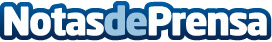 Homenaje a Jardiel Poncela del 7 al 12 de noviembreDatos de contacto:Nota de prensa publicada en: https://www.notasdeprensa.es/homenaje-a-jardiel-poncela-del-7-al-12-de Categorias: Música http://www.notasdeprensa.es